Duplicated by Linear Concepts, 2017 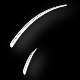 4A72 -  BE SURE TO WISH THE STONECIPHERS A HAPPY 50TH WEDDING ANNIVERSARY. MAY 28 1967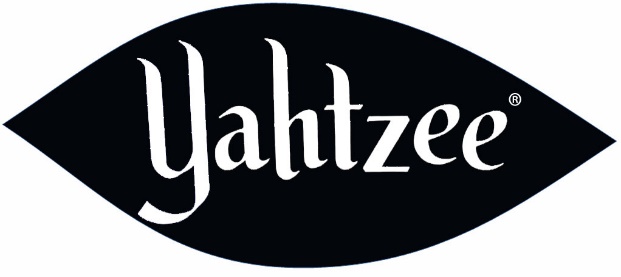 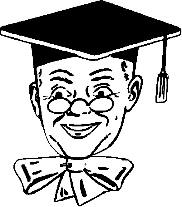 PLAYERS NAME_________________________________SCORE CARDUPPER SECTIONHOWTO SCOREGAME#1GAME#2GAME#3GAME#4GAME#5GAME#6Aces	  =  1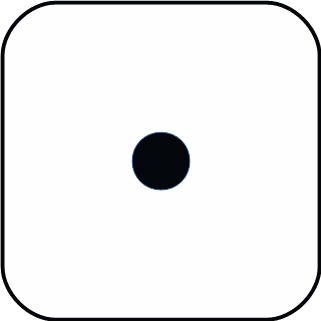 COUNT AND ADD ONLY ACESTwos	  =  2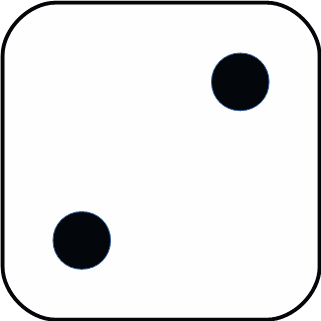 COUNT AND ADD ONLY TWOSThrees	  =  3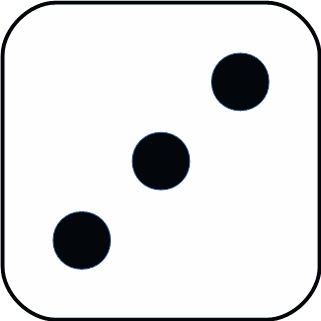 COUNT AND ADD ONLYTHREESFours	  =  4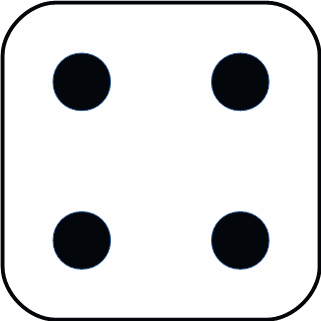 COUNT AND ADD ONLY FOURSFives	  =  5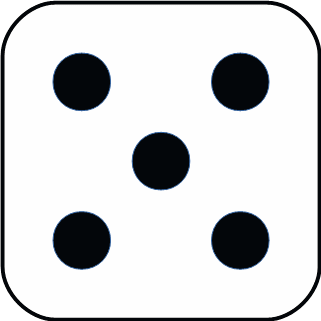 COUNT ANDADD ONLYFIVESSixes	  =  6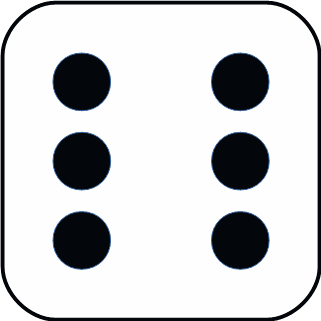 COUNT AND ADD ONLY SIXESTOTAL  SCORE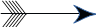 BONUS SCORE 35TOTAL LOWER SECTIONHOWTO SCORE3 of a kindAdd Total Of All Dice4 of a kindAdd Total Of All DiceFull HouseSCORE25
Sm. StraightSCORE25Lg. StraightSCORE40YAHTZEESCORE50ChanceScore Total Of All 5 DiceTOTALTOTALGRAND TOTAL